 2023 Spring Conference in New OrleansInternational ConferenceApril 19-21, 2023 in New Orleans, LA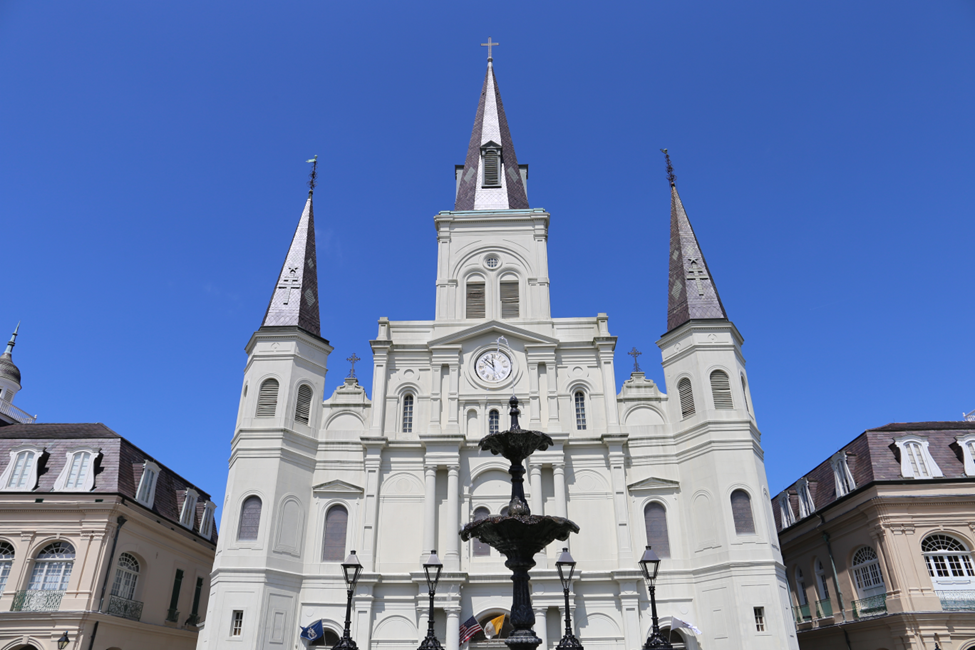 Jackson Square Image Courtesy of Dr. Robert Lahm  2018CONFERENCE PROGRAMDear fellows IGBR participants, it is my great pleasure to welcome you to our Spring Conference in New Orleans. Once again we have received a great number of submissions and even if it is becoming difficult to schedule all these presentations, it is a good problem to have! On behalf of the Board of Director, I want to express our sincere appreciation for your effort and choosing us to present your research. We are dedicated to being the home of collegial and supportive scholarly conferences and provide opportunities to publish in quality business journals, and that can only happen if you pick us to be your outlet for your research.Trey will be manning the registration desk in Nottoway B, and the presentations will be held in Nottoway A. The dinner will be in Rosedown.	I hope you will let the bon temps rouler in New Orleans and have a great conference, and that you will join us this Fall in a new location: San Antonio, TX!	Laurent Josien, IGBR president.Wednesday April 19thSESSION 1: 9AM-12PMhttps://lipscomb.zoom.us/j/88194008780EXAMINING ESG AS A PERFORMANCE-ENHANCEMENT FACTOR FOR MUTUAL FUNDS DURING COVID-19. A DATA ENVELOPMENT ANALYSISIoannis Tampakoudis, Univeristy of MacedoniaNikolaos Kiosses, Univeristy of Macedonia Konstantinos Petridis, Univeristy of MacedoniaANALYZING COMMUNITY REPRESENTATION WITH TWITTER CONTENT Kathryn Woods, Austin Peay State University (session chair)Terry Damron, Austin Peay State UniversityTHE FUTURE OF EMPLOYEE DEVELOPMENT IMPACTING GLOBAL ORGANIZATIONAL CULTUREStephanie Bilderback, Austin Peay State UniversityDIFFERENCES BETWEEN STUDENTS AND INSTRUCTORS DURING HELP-SEEKING BEHAVIORObyung Kwun, Southern University at New OrleansGhasem Alijani, Southern University at New OrleansBUILDING KNOWLEDGE SPILLOVER THROUGH REGIONAL INDUSTRY-ACADEMIC COLLABORATIONS: A CASE STUDY (Zoom)Heidi L. Dent, Western Carolina UniversityMartin L. Tanaka, Western Carolina UniversityAGENCY THEORY AND THE WEALTH TAXAmye Melton, Austin Peay State UniversityDennis Pearson, Austin Peay State UniversityThayer Jennifer, Austin Peay State UniversityREVENUE RECOGNITION PRACTICES IN REAL ESTATE: EVIDENCE FROM AKSHAHANTREY REALTY (zoom)Amit Shrivastava, Jaipuria Institute of ManagementWednesday April 19thSESSION 2: 1-3PMhttps://lipscomb.zoom.us/j/88194008780MANUFACTURERS' REPRESENTATIVES: INFLUENCE OF THE PRINCIPAL'S CONDUCT ON THEIR SATISFACTIONMichael Pass, Sam Houston State UniversityCEO & BOARD CHAIR: FORCES FOR INDEPENDENCE & SEPARATIONGregory Kordecki, Clayton State UniversityDustin Grant, University of West FloridaIMPACT ON RETURNS AFTER IFRS ADOPTION IN EMERGING STOCK MARKETSHari Sharma, Virginia State UniversitySurender Kumar, Jaipuria Institute of ManagementSomasheker Akkaladevi, Virginia State UniversityEmmanuel Omojokun, Virginia State UniversityADVANCEMENTS IN MALWARE (CRYPTOCURRENCY & CLOUD) (Zoom)Olalekan Oladele, Marymount UniversityRafael Correa De Ysasi, Marymount UniversityGAMING THE MARKET: REGULATORY SCRUTINY OF THE LARGEST ACQUISITION IN VIDEO GAME HISTORYJeff Jewell, Libscomb UniversityJeff Mankin, Finallylearn.comJulio Rivas, Libscomb University (session chair)VAT Me to My Next Destination: Exploring Consumer Decision Making Related to Purchasing Luxury Brands Abroad By Leveraging Value Added Tax Strategies (zoom)Kentaya Beeler, National UniversityAMERICA THE UNREADY: THE USA’S EMERGENCY PREPAREDNESS PROBLEM AND HOW TO SOLVE IT Robert Matthews, Sam Houston State UniversityPaul Morrow, Husson UniversityLaura Sullivan, Sam Houston State UniversityThursday April 20th SESSION 3: 8AM-10AMhttps://lipscomb.zoom.us/j/88194008780NEW TACTICS FOR THE RAPIDLY CHANGING BUSINESS ENVIRONMENT: HOW COGNITIVE FLEXIBILITY CAN HELP BUSINESSES WEATHER THE NEXT STORMMartin Bressler, Southeastern Oklahoma State University (session chair)Mark Bressler, U.S. Army Medical Service CorpsPOST-PANDEMIC OPPORTUNITIES IN DARK TOURISMHilary Becker, Carleton UniversityCAN THE VOLATILITY INDEX (VIX) SERVE AS A HEDGE AGAINST A BEAR MARKET AND BE A GOOD INDICATOR TO PREDICT THE END OF A BEAR MARKET OR THE START OF A BULL MARKET?Ernest Rocabert, Longwood UniversityFrank Bacon, Longwood UniversityA CASE STUDY IN THE USEFULNESS OF DISCLOSURES AROUND AUDITOR CHANGESBrad Reed, Southern Illinois University EdwardsvilleJeff Hemker, Southern Illinois University EdwardsvilleCOVIDONOMICS: TEACHING PRINCIPLES OF ECONOMICS DURING THE PANDEMIC USING REAL LIFE POLICY PRESCRIPTIONS -- CARES ACT AND FED MONETARY POLICYIndranil Ghosh, Saint Xavier UniversityTHE IMPACT OF SOFT SKILLS ON EMPLOYEE PERFORMANCELatoya Newell Burke, Bethune-Cookman UniversityYvette Holmes, Bethune-Cookman UniversityThursday April 20th SESSION 4: 10:10AM-12:30https://lipscomb.zoom.us/j/88194008780A COMPARISON BETWEEN GENERATION Z AND MILLENNIALS IN REGARDS TO THEIR ATTITUDES TOWARD GENETICALLY MODIFIED ORGANISM (GMO) FOODSStefan Linnhoff, Murray State UniversityL. Murphy Smith, Texas A&M University-Corpus Christi RELLIS CampusTOUCHDOWN OR TURNOVER: THE OFFERING DRIVE OF THE PRO FOOTBALL HALL OF FAMESteve Nenninger, Sam Houston State UniversityFINANCIAL SUCCESS BASED ON MASLOW’S HIERARCHY OF NEEDS: SURVEY-BASED EVIDENCEPriscilla Hammermeister, Middle Tennessee State UniversityIMPACT OF COVID-19 ON BUSINESS AND HUMAN RESOURCE PRACTICES: EVIDENCE FROM A LOCAL SURVEYMurat Arik, Middle Tennessee State University(session chair)RESOURCE-PRODUCT MARKET MODELS: A NEW FRAMEWORK FOR STRATEGIC ANALYSISJonathan Reed, Florida Institute of TechnologyCURRICULUM VITA: HIGH IMPACT LEARNING THAT LOOKS GOOD ON EVERYONE’S RESUMEDexter Woods, Ohio Northern UniversityRebecca Marxman, Ohio Northern UniversityKaycie Stark, Ohio Northern UniversityThursday April 20th SESSION 5: 1PM-3PMhttps://lipscomb.zoom.us/j/88194008780SETTING NEW RECORDS: IMPACTS ON CONSUMERS, SMALL BUSINESSES AND THE ECONOMYRobert Lahm Jr, Western Carolina UniversityLane Graves Perry, Western Carolina UniversityUNDERSTANDING THE PRODUCT CLASSIFICATION METHODOLOGIES FOR CLOUD COMPUTING (Zoom)Selcuk Ertekin, Brenau UniversityHUMAN-MACHINE RELATIONSHIPS IN THE AUTOMATION INDUSTRY: ROBOTICS, ARTIFICIAL INTELLIGENCE, AND AUTOMATION APPLICATIONSKhalid Kalbiyev, Missouri State UniversityIsmet Anitsal, Missouri State UniversityMelek Meral Anitsal, Tennessee Tech UniversityINTERNAL CORPORATE SOCIAL RESPONSIBILITY: DETERMINANT OF THE ORGANIZATIONAL COMMITMENT OF EMPLOYEES IN THE PHILIPPINE PRIVATE BASIC EDUCATION INDUSTRYDennis Testado, HOLY NAME UNIVERSITY, PHILIPPINESFINANCIAL IMPLICATIONS OF TRANSITIONING TO ORGANIC GINSENG FOR AGRIBUSINESSMurat Arik, Middle Tennessee State University (session chair)Ying Gao, Middle Tennessee State UniversityHyorim Ho, Middle Tennessee State UniversityUSING WIKIPEDIA TO IDENTIFY PATTERNS IN A LOCAL ECONOMY: AN ASSESSMENTSteven Livingston, Economic Research Center, Middle Tennessee State UniversityThursday April 20th SESSION 6: 3:10PM-5:10PMhttps://lipscomb.zoom.us/j/88194008780A POTENTIAL EVALUATION OF INVESTMENT BANK ANALYST PROGRAMS (Zoom) Steven Kent, Molloy UniversityINNOVATION STRATEGIES: NEW PRODUCT DEVELOPMENT (NPD) METHODS FOR ENTREPRENEURIAL START-UPSRobert Lahm Jr, Western Carolina UniversityMadelynn Duffield, Western Carolina UniversityZERO TO ONE – NOTES ON STARTUPS, OR HOW TO BUILD THE FUTURE: A REVIEW ESSAYRobert Lahm Jr, Western Carolina UniversityMadelynn Duffield, Western Carolina UniversityA 50 YEAR EXAMINATION OF ATTITUDES OF COLLEGE STUDENTS TOWARD VARIOUS DISABILITIES, USING THE DISABILITY SOCIAL DISTANCE SCALERobert Hatfield, Western Kentucky University (session chair)M. Shane Spiller, Western Kentucky UniversityTHE DEVELOPMENT OF CYBERSECURITY FRAMEWORK WITH IMPLICATIONS FOR COURSE DESIGN – A SYSTEMS THINKING MODEL (Zoom)Kuan-Chou Chen, Purdue University NorthwestCarin Chuang, Purdue University NorthwestTHE EFFECTS OF THE 9/11 TERRORIST ATTACKS ON THE TOURISM INDUSTRY: A TEST ON MARKET EFFICIENCYKevin Hutzler, Longwood UniversityFrank Bacon ,Longwood UniversityThursday April 20th Board of director meeting Nottaway A5:30-6:30Celebration diner 6:30 RosedownCash barAwards presentationFriday April 21stSESSION 7: 8-10AMcase writing workshop presented by Martin BresslerFriday April 21stSession 8: 10:30-12:30https://lipscomb.zoom.us/j/88194008780EMERGING FUTURE OF TRUCKING INDUSTRY WITH AUTOMATION: INTEGRATING HUMAN DRIVING CAPABILITIES AND ARTIFICIAL INTELLIGENCE (Zoom)Valentina Hurtado Uribe, Missouri State UniversityJoseph R Reed, Missouri State UniversityIsmet Anitsal, Missouri State UniversityMelek Meral Anitsal, Tennessee Tech UniversityTHE EVOLUTION OF SOCIAL MEDIA AND TECHNOLOGY USE POLICIES: A FRAMEWORK FOR EVALUATING ONLINE ERGONOMIC AND HUMAN FACTORS ENGINEERING POLICIESCharles Jobs, DeSales UniversityUSING MINI-CASES TO TEACH SMALL BUSINESS CRISIS MANAGEMENTStephen Betts, William Paterson University (session chair)Solomon Nyaanga, William Paterson UniversityDennis Huzey, County College of MorrisVincent Vicari, Bergen Small Business Development CenterCOLLEGE STUDENTS’ ATTITUDES TOWARDS MATERIALISM: THE NEW “AMERICAN DREAM”Robert Laud, William Paterson UniversityStephen Betts, William Paterson UniversityBruce Diamond, William Paterson UniversityAN EXPLORATION OF THE MICROFOUNDATIONS OF STRATEGY UNDER CONDITIONS OF ENVIRONMENTAL UNCERTAINTYRajiv Kashyap, William Paterson UniversityRaza Mir, William Paterson UniversityStephen Betts, William Paterson UniversityFriday April 21stSESSION 9: 1:30PM-3PMhttps://lipscomb.zoom.us/j/88194008780DOES NFT SECTOR MATTER FOR THE CHINESE FIRM PERFORMANCE OF BLOCKCHAIN INDUSTRY?(Zoom) Chengxuan Zheng, WKUFACTORS INFLUENCING INVESTMENT DECISIONS: THE CASE OF INDIVIDUAL INVESTORS AT THE DHAKA STOCK EXCHANGEMd Abu Hasnat, Karadeniz Technical UniversityFarid Ahmad, Karadeniz Technical UniversityHüseyin Dağli, Karadeniz Technical UniversityZiauddin Rahimi, Karadeniz Technical UniversityCAN CONVENTIONAL FACTORS EXPLAIN BITCOIN RETURNS AND RISKS?Thanh Nguyen, University of South Carolina UpstateJune Pham, Shippensburg UniversityHari Adhikari,Embry Riddle Aeronautical UniversityCHARACTERISITICS OF PARTICIPANTS IN THE COMMERCIAL PAPER FUNDING FACILITYLinus Wilson, University of Louisiana at Lafayette (session chair)Wendy Wu, Wilfrid Laurier UniversityINVESTMENT ATTITUDE OF INVESTORS IN MAVOOR, CALICUT TOWARDS MUTUAL FUNDSGoldie Jude, Loyola Institute of Business Administration (Zoom)ASYNCHRONOUSTrey Carland, session chairBLOCKCHAIN TECNOLOGY AND WEB3Santosh Venkatraman, Tennessee State UniversityTHE MISGUIDED POWER OF GENERALIZATIONA IN GENDER PAY STUDIESTammy Johnston, University of Louisiana at MonroeVeronika Humphries, University of Louisiana at MonroeCameron Sumlin, University of Louisiana at MonroeAbdul-Aziz Khanfar, Suncoast Community High School in Riviera Beach, FloridaDIGITAL MULTINATIONALS FOR ENGAGING FDI IN THE DIGITAL ECONOMYAnna Verenikina, RUDN UniversityKhanifa Tyrkba, RUDN UniversityJohn Finley, Columbus State UniversityTHE PHD AS AN ACCOUNTING EDUCATOR QUALIFICATION: HISTORY AND TRENDSAndrew Schiff, Towson UniversityGary Staples, CPAMEDICAL DEVICE CYBERSECURITY AND MALWARE THREATSEric Eskelsen, Marymount UniversityFACTORS AFFECTING FOR SUCCESS OF WOMEN ENTREPRENEURS: A STUDY OF SMALL AND MEDIUM BUSINESSES IN EMERGING MARKET SRI LANKAKavini SilvaChaduni AthukoralaIshara AyanthiAkhila Rathgama